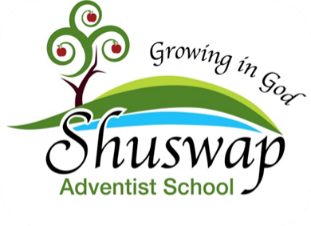                Communicable Disease Plan                 Amended September 2022          Health and SafetyHealth ProtocolsParents will do a health assessment of their child each day before coming to school to determine if there are any symptoms of the flu, colds, COVID -19; if so, they will keep them at home. Staff and volunteers will do a health assessment each day before coming to school to determine if there are any symptoms of the flu, colds, COVID -19; if so, they will stay at home. If a student becomes ill during the day:They will be isolated and supervised in the designated room Parents or designated emergency contact will be contacted immediately to arrange pick up.The room will be disinfected once the person has leftReturn to school:When a student or staff member is sick, they are required to stay home until they are symptom free.  Respiratory Etiquette Cough and sneeze into their elbow, sleeve, or tissue. Throw away used tissues and immediately perform hand hygiene. Refrain from touching eyes, nose, or mouth with unwashed hands. Food & beverages are not to be shared.Hand Hygiene Hand-sanitizers are available throughout the buildingEach classroom has a sink Students will wash their handsBefore eating lunchAfter using the washroomCleaningGeneral cleaning and disinfecting will occur a minimum of once in 24 hoursGarbage will be emptied dailyPersonal Protective EquipmentThe decision to wear a mask is a personal choice for staff, students, and visitors.  The personal choice of each person will be supported and respected.  CommunicationThe principal will share updates through school newsletters, group texts, and on the school website.Please refer to the Ministry of Education website for further information.Updates from the Provincial Health Officer can be found at:  https://news.gov.bc.ca/ministries/health